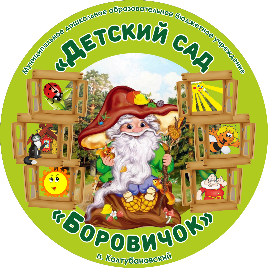 КОНСПЕКТнепосредственной образовательной деятельностив младшей группе от 3-4 лет общеразвивающей направленностиобразовательная область: художественно-эстетическое развитиепо теме: «Золотой лучик хохломы»1.Доминирующая образовательная область.Художественно – эстетическое  развитие.2.Виды деятельности детей.Коммуникативная, познавательная, продуктивная, игровая, двигательная.Методическая информацияМетодическая информацияМетодическая информация1.Тема образовательной деятельности.Тема: «Золотой лучик хохломы.» нетрадиционная техника рисования  (насыпь)2.Методы и приемы реализации содержания занятияСловесные:Словесное комментирование: название цвета.Речевое общение: художественное слово – сказка о художнике, который рисовал хохломуНаглядные: показ образца воспитателя, используемых красок физкультминутка, пальчиковая гимнастика;Практический: -  рисование способом насыпь3.Интеграция образовательных областей.Речевое развитие,физическое развитие, познавательное развитие,социально-коммуникативное развитие,художественно-эстетическое  развитие4.Возрастная группаМладшая группа. Дети в возрасте 3-4 лет5.Цель.Создание условий для развития интереса нетрадиционной техники рисования.  Ознакомить детей с «насыпной» техникой рисования.6.ЗадачиЗадачи:- Развивать воображение, внимание, мышление, мелкую и общую моторику.- Развивать потребность к созданию нового необычного продукта творческой деятельности. - Развивать наблюдательность; творческую инициативу и воображение.- Формировать умение располагать изображаемые предметы на листе.- Раскрыть творческий потенциал детей с помощью нетрадиционного рисования сыпучими материалами.7.Планируемые результатыРебёнок:– правильно называет цвета (красный, желтый зеленый, синий).– аккуратно набирает в руку, окрашенную крупу, равномерно рассыпает ее по наброску рисунка. – проявляет заинтересованность нетрадиционным рисованием, любознательность, самостоятельность, проявляет интерес к совместной деятельности, активен и доброжелателен8.Организация среды для проведения занятия (образовательной деятельности)емкость для  гуаши (красная, желтая) на каждого ребенка, салфетки на каждого ребенка, изображение хохломы, крупа манная, тарелочки для каждого ребенка, ложечка, для перемешивания крупы с гуашью.9.Подготовка к образовательной деятельности на занятии в режимные моменты.Опытная деятельность с красками, , пальчиковые игры, рисование насыпью в свободной деятельности детей.1.Вводная часть.1.1Введение в тему (создание проблемной ситуации)Ход игровой деятельностиВ гости к детям приходит художник. (мастер хохломской росписи)Художник: Здравствуйте, ребята. Вы меня пока не знаете, но я бы очень хотел с вами познакомиться. Я слышал, что вы уже большие и многое умеете и знаете. Правильно, ребята!?Дети: Да!1 мин1.2Мотивация деятельности детей.Художник: Ребята, я проходил мимо вашего сада, играл с золотым лучиком. А он взял и спрятался в саду. Вы не видели его?Дети: нет!Художник: Я без него не могу рисовать… Вы поможете найти его?Дети: Да, конечно!Художник: Где же он мог спрятаться? Как вы думаете?(смотрит по сторонам, оглядывая игрушки, в которые дети играли).Дети: может в игрушках спрятался?Художник: может попробуем отыскать его в игрушках? Как же нам быстрее его найти?Дети: Убрать игрушки! (Дети убирают игрушки по местам)1.3Целеполагание (с помощью педагога дети формулируют цель своей деятельности или принимают цель педагога)Художник: расстроенно. Ну, вот в игрушках его нет. Ребята, как же быть? Что делать?Дети: будем продолжать искать. Дети: Будем искатьХудожник: дети, предлагаю вам заглянуть в мастерскую. Пойдете со мной? Может золотой лучик спрятался там?Дети: пойдемтеХудожник: Заходите, дети в нашу с лучиком мастерскую, здесь мы с ним нарисовали очень много картин. Все эти картины называются хохломской росписью.Вам знакомо это название?Дети: нет!Художник: Не переживайте, я вас познакомлю с этой техникой рисования.Художник: Ребята, посмотрите, что вы видите?Дети: Тарелочки, доска для нарезки, картиныХудожник: Это, ребята, хохломская роспись. Давайте попробуем повторить название.Дети: Хохломская роспись.Жил когда-то в нижегородских лесах чудо-мастер. Построил он дом на берегу реки и начал делать да красить деревянную посуду. Его узорные чашки и ложки были похожи на золотые. Слава об этой посуде и до Москвы дошла, и дальше по всему миру пошла. И тогда передал мастер секрет золотой посуды жителям села Хохлома, а сам исчез. Рассматривая картины, дети и художник подошли к столу. Художник: Ребята, посмотрите, на стол…Что вы видите?Дети: тарелочки, ложечки, крупуХудожник: Интересно, откуда в мастерской крупа?Дети: Может это лучик похулиганил и рассыпал крупу.Художник: Конечно же, это золотой лучик оставил нам подсказку где его искать. Только вот что делать с крупой? Зачем она нам?Ответы детей. Художник: Посмотрите, я нашел краску.Художник: вот теперь понятно. Лучик хотел показать вам, что крупу можно окрасить.Хотите попробовать?Дети: Да!Художник: Так, так… я как раз знаю, как воспользоваться всеми этими предметами. Я и вам расскажу. Но чтобы приступить к заданию, нам нужно размяться. Физкультминутка.Дети приседают, изображая нераскрывшиеся бутоны цветов.Раз, два, тривыросли цветы(дети медленно приподнимаются, поднимают руки вверх,раскрывают пальчики.)К солнцу потянулись высок(тянуться на носочках, смотрят вверх)Стало им приятно и тепло!Ветерок пролетал, стебелечки качал (раскачивают руками влево – вправо над головой)Влево качнулись, низко пригнулись(Наклоняются вправо – влево)Ветерок, убегай(грозят пальчиком)Ты цветочки не сломай(приседают)Пусть они растут, растут( медленно приподнимаются)Детям радость принесут.Художник: Дети, а теперь мы можем выполнить задание:Для этого нам необходимо подвинуть к себе тарелочку с крупой.(Крупа – манка), 3мин2.Основная часть2.Основная часть2.1Актуализация ранее приобретенных знаний.Художник: Ребята, посмотрите, в какой цвет вы бы хотели покрасить крупу?Саша, ты в какой?Саша:красныйНадя: Желтый.Художник у каждого ребенка спрашивает название  цветов, в который будет окрашиваться крупа.Художник: возьмем стаканчики, в них налита вода, ложечкой возьмем краску, размешаем в стаканчике с водой и затем в окрашенную воду мы насыпем крупы.посмотрите, что происходит с крупой?Дети: крупа окрасилась.Художник: ребята, получилось ли у нас окрасить крупу?Дети: Да!А теперь нашей смеси нужно немного подсохнуть. Художник обращает внимание на проскользнувший по стене лучик.Художник: Вы видели? Золотой лучик показывает нам путь.Посмотрите, он привел нас прямо к мастерской ддетского сада.Что вы видите здесь?Дети: столыХудожник: что вы видите на столе?Дети: картину.черногоцвета с белыми цветами.Художник: Ох, хитрец лучик! Он у вас в саду увидел картину и решил добавить в нее красок, ведь почему – то она черного цвета.Как вы думаете? А чем мы можем раскрасить картину?Дети: красками.Художник, ребята, но ведь красок нет…Художник: может здесь нам приготися окрашеная крупа?Дети : да!, конечно, мы раскрасим ее крупой.2 мин2.2Добывание (сообщение и принятие) нового материалаХудожник: Дети, сейчас мы с вами будем расписывать хохлому(картину) совсем необычным для вас способом, но очень легким.Для этого мы возьмем клей пва в бутылочках, нанесем клей только на белую часть картины, черную часть мы не затрагиваем, после того как нанесли клей, мы можем приступать к нанесению крупы на рисунок, покрытый клеем. Возьмем горстку окрашенной крупы, и ровным слоем будем посыпать на места с клеем, аккуратно, стараясь не просыпать крупу на пол. (крупу необходимо сыпать 3-4 см от стола)Художник: Сначала выполняю я, потом выполняете работу вы.Художник, чтобы у вас все хорошо получилось, нужно размять пальцы.Пальчиковая гимнастика: Наши алые цветки распускают лепестки.Ветерок чуть дышит, лепестки колышет.Наши алые цветки закрывают лепесткиГоловой качают, тихо засыпают.(дети медленно разгибают пальцы из кулачков, покачивают кистями рук вправо – влево, медленно сжимают пальцы в кулак, покачивают кулачками вперед – назад) Гимнастика для глазЗакрываем мы глаза, вот какие чудеса(Закрывают оба глаза)Наши глазки отдыхают, упражненья выполняют(Продолжают стоять с закрытыми глазами)А теперь мы их откроем,нарисуем букву «О», получается легко(Глазами рисуют букву «О»)Вверх поднимем, глянем вниз(Глаза поднимают вверх, опускают вниз)Вправо, влево повернем(Глазами двигают вправо-влево)Заниматься вновь начнем.(Глазами смотрят вверх-вниз)5 мин2.3Самостоятельная деятельность детей по закреплению нового материала.Художник: Ангелина, Андрей, Вова, Марк, каким цветом вы выбрали крупу? Дети: ответы детей. Художник: молодцы, дети задание выполнили! Хотите, посмотреть, какая картина у нас с вами получилась?Дети: Да!Художник аккуратно стряхивает излишки крупы. Под картиной дети обнаруживают улыбающийся золотой лучик. Художник: Дети, спасибо, что помогли найти мой золотой лучик. Спасибо, вам друзья! 3мин3. Заключительная часть3. Заключительная часть3.1Анализ и самоанализ деятельности детейВоспитатель: кто к вам приходил? Дети: художник.Воспитатель: о чем просил?Дети: просил помочь найти золотой лучик.Воспитатель: как вы ему помогали?Дети: мы окрашивали крупу, затем рисовали картину.Воспитатель: каким цветом вы окрашивали крупу?Дети: желтым, красным.Воспитатель: дети, вам понравилось наше занятие? Если да, то похлопаем в ладоши, если нет, то потопаем ногами. Дети: да.Воспитатель: Какие вы все молодцы, потрудились от души!1 мин